Памятка к подготовке к финалу областного конкурса лидерских команд «Время первых»Финал областного конкурса лидерских команд «Время первых» пройдет 22 декабря по адресу: г.Воронеж, пр. Революции, 32 (Дом молодежи). Регистрация на мероприятие с 9:30 до 10:00. Начало мероприятия в 10:00, окончание в 16:00.Финальные испытания конкурса предполагают:Представление команды на сцене в творческой форме.Защита мероприятия, подготовленного и проведенного к финалу конкурса.Деловая игра по социальному проектированию.Представление команды на сцене.Выступление не должно превышать 2-х минут! Не допускается присутствие сторонних лиц на сцене. Все участники команды должны быть задействованы в равной мере. В представление команды можно включать различные формы интерактивных взаимодействий, наглядные и методические материалы. Тема выступления: «Я и моя команда – почему мы лидерская команда». Оценивается:раскрытие темы;аргументированность и логичность выступления;вклад участников команды в рамках выступления;проявленное творчество при выступлении;навыки сценического поведения.Готовится непосредственно к 22 декабря, предварительных материалов в оргкомитет не требуется. Защита мероприятия + выставкаКоманде необходимо до 15 декабря подготовить и провести мероприятие, итоги которого представляют на финале конкурса в формате выставки постеров. Готовится непосредственно к 22 декабря, предварительных материалов в оргкомитет не требуется. Требования к мероприятию:в подготовке и проведении мероприятия участвуют все члены лидерской команды;количество участников мероприятия не менее 50 человек;длительность мероприятия от 1 до 2 часов;возраст участников, направление, тема и формат мероприятия не ограничены.Итоги мероприятия должны быть отражены в пострере. Непосредственно на финале команда представляет свое мероприятие в словесной форме с опорой на постер. Время представления мероприятия – не более 3-х минут. Будьте готовы дополнительно ответить на вопросы жюри.В постере должно быть отражено: направление, тема и название мероприятия;цель мероприятия;целевая аудитория;описание полученного результата (качественные и количественные показатели);партнеры и спонсоры;отзывы участников и руководителя организации о мероприятии;фотоотчет (не менее 3 фото). Постер необходимо подготовить заранее и привезти с собой на финал конкурса.Требования к постеру:- формат постера А1;- оформление постера не должно выходить за пределы постера более 5 сантиметров;- приветствуется инфографика (см. пример ниже), творчество.Приветствуется оформление постера в графических редакторах!Оценивается:Постер:информативность;творчество.Выступление:раскрытие идеи и результатов мероприятия;аргументированность, логичность изложения информации;навыки публичной защиты.Мероприятие:актуальность и новизна;вклад каждого участника команды в результат;эффективность результатов, раскрытие результатов (качественных и количественных);наличие ресурсов и партнеров, информационного освещения;соответствие результатов цели мероприятия;соответствие содержания мероприятия и формата целевой аудитории.Деловая игра по социальному проектированиюНе требует подготовки. Участникам необходимо будет проявлять свои теоретические знания и практические умения по организации и ведению социального проекта. Оценивается:командная работа;знание организации и ведения социального проекта;умение взаимодействовать с людьми для привлечения ресурсов и партнеров.Ответы на популярные вопросы:- Можно ли нам уехать раньше окончания мероприятия?- Не рекомендуется. Награждение будет проходить в конце мероприятия, и мы не можем вам дать гарантию, что в скором времени вам сможем передать ваши призы. К тому же – очень печально, когда победитель не выходит на сцену. Хочется видеть команду победителя с заслуженной наградой! Поэтому договоритесь с администрацией/водителем/родителями о том, чтобы делегацию забрали не ранее окончания мероприятия.- Какая должна быть форма одежды?- В качестве формы одежды команды может выступать форма их организации (если она есть), парадная одежда, общая форма, подготовленная к конкурсу или просто удобная (но опрятная!) одежда. Рекомендуется наличие отличительных знаков команды, сменная обувь.- Можно ли привезти группу поддержки?- Да. Однако не предусмотрено нахождение группы поддержки и руководителей делегаций/организаций на площадках проведения финальных конкурсных испытаний. Зато группа поддержки сможет присутствовать в зрительном зале при представлении команды на сцене! Но при этом исключается участие в самом выступлении.- Будут ли выданы сертификаты всем участникам, подтверждающие участие в финале?- Да. Для этого руководителю команды необходимо до 13 декабря связаться с организатором и сверить списки участников. Номер для связи: 8 (900) 305-20-53 Дарья Гроза. - Будет ли организовано питание?- Да, мы планируем обед. Подробности будут опубликованы на сайте www.sdo-vrn.ru . Для того, чтобы увеличить шансы обеда  руководителю делегации необходимо до 13 декабря связаться с организатором конкурса и предоставить данные о точном количестве делегации (в делегацию включается команда и руководитель делегации). Номер для связи: 8 (900) 305-20-53 Дарья Гроза.- Кто будет экспертами на финале конкурса?- Экспертами станут комиссары педагогического отряда ВРОО «Содружество детских организаций» с опытом деятельности в данной организации более 2 лет, сотрудники ГБУ ВО «Областной молодежный центр», представители департамента образования, науки и молодежной политики Воронежской области, члены иных общественных организаций.- Будут ли суммироваться баллы за зональный этап с финальным?- Нет, все команды будут соревноваться «с чистого листа». Победителей определят финальные испытания.- Что взять с собой?- С собой каждому участнику рекомендуется взять: блокнот, ручку, воду, перекус, сменную обувь. Команде важно не забыть постер мероприятия, а также все необходимые методические материалы для участия в финальных испытаниях. Открытки (можно купить или изготовить самостоятельно) на каждого участника для «Дружилок» - обмена в конце мероприятий пожеланиями друг другу! Пример результатов, представленных в виде инфографики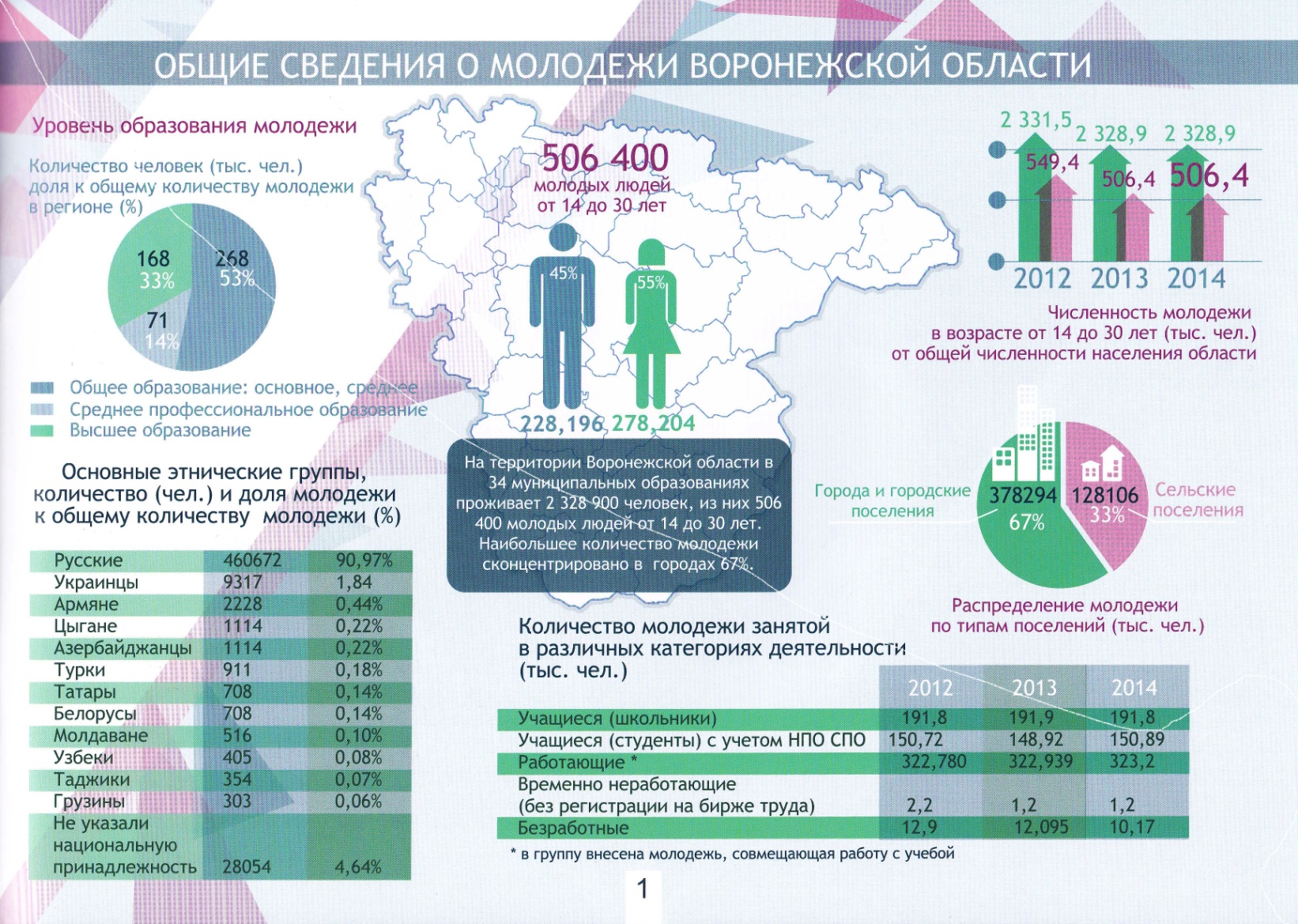 